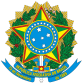 MINISTÉRIO PÚBLICO DA UNIÃOESCOLA SUPERIOR DO MINISTÉRIO PÚBLICO DA UNIÃO DIRETORIA GERALPORTARIA Nº 058, DE 17 DE ABRIL DE 2023.Designa o fiscal e o fiscal substituto do contrato nº 09/2023, que tem como objeto a contratação da empresa LIFE LAB EXPERIENCE LTDA para a prestação de serviços técnicos especializados de consultoria, capacitação e mentoria para a realização de um evento TEDx no âmbito da ESMPU.O SECRETÁRIO DE ADMINISTRAÇÃO DA ESCOLA SUPERIOR DO MINISTÉRIOPÚBLICO DA UNIÃO, no uso das atribuições que lhe confere o inciso XII, do artigo 72, do Regimento Interno da ESMPU, aprovado pela Resolução CONAD nº 05, de 22 de junho de 2020, e considerando o que dispõem os artigos 58, inciso III, e 67, caput, da Lei nº 8.666/93, resolve:Art. 1º Designar a servidora LIGIA MARIA DE SOUZA LOPES REIS, matrícula nº 71.615, para controlar e fiscalizar a execução do contrato a seguir enunciado:Contratada: LIFE LAB EXPERIENCE LTDA (36.369.883/0001-59);Contrato: 09/2023;Objeto: Contratação da empresa Life Lab Experience Ltda para a prestação de serviços técnicos especializados de consultoria, capacitação e mentoria para a realização de um evento TEDx no âmbito da Escola Superior do Ministério Público da União.Art. 2º Nos impedimentos legais e eventuais da fiscal acima referida, as funções serão exercidas pelo servidor SAVIO NEVES DO NASCIMENTO, matrícula nº 71.813.Art. 3º Esta portaria entrará em vigor na data de sua publicação.Documento assinado eletronicamente por Ivan de Almeida Guimarães, Secretário de Administração, em 17/04/2023, às 18:09 (horário de Brasília), conforme a Portaria ESMPU nº 21, de 3 de março de 2017.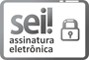 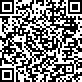 A autenticidade do documento pode ser conferida no site https://sei.escola.mpu.mp.br/sei/autenticidade informando o código verificador 0404750 e o código CRC B0885E8F.Processo nº: 0.01.000.1.000389/2023-98 ID SEI nº: 0404063